Descriptif	Système 3.2.1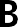 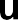 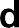 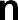 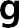 Document de référenceNF P72-204 (D.T.U. 25.42) : Travaux de bâtiment – Ouvrages de doublage et habillage en complexes et sandwiches plaques de parement en plâtre isolant.NF P10-202 (D.T.U. 20.1) : Travaux de bâtiment – Ouvrages en maçonnerie de petits éléments – Parois et murs.NF P72-203 (D.T.U. 25.41) : Ouvrages en plaques de plâtre.NF P18-210 (D.T.U. 23.1) : Murs en béton banché.NF P18-201 (D.T.U. 21) : Exécution des ouvrages en béton.NF P21-204 (D.T.U. 31.2), Construction de maisons et bâtiments à ossature en bois.Avis Techniques FOAMGLAS® et FOAMGLAS® TAPERED.Cahiers des Charges, Avis Techniques, D.T.U. et Règles professionnelles des revêtements et finitions.Cahiers des Charges et Avis Techniques des procédés particuliers mis en œuvre.Cahiers des Charges « Isolation thermique FOAMGLAS® par l’Intérieur ».Élément porteurLes murs, porteurs ou non, sont à réaliser conformément aux normes, D.T.U. en vigueur, ou aux Avis Techniques. On se reportera, dans le cas de murs non traditionnels, à leurs Avis Techniques ou Cahiers des Charges Particuliers.État de support / planéitéPlanéité générale : écart inférieur à 5 mm sous la règle de 2 m. Planéité locale : écart inférieur à 3 mm sous la règle de 0,2 m.Si les tolérances sont dépassées de + de 10 %, il appartiendra au maître d’ouvrage ou au maître d’œuvre de faire procéder à la remise en conformité.La surface doit être propre, sèche, exempte de graisse.Préparation du supportApplication d’un EIF sur la surface dépoussiérée (utilisation de la colle PC® 56 diluée).Isolation thermiquePlaques en verre cellulaire type FOAMGLAS® T3+, format 60 x 45 cm,lambda = 0,036 W/ (m⋅K) bénéficiant d’une garantie thermique de 30 ans (une attestation spécifique au chantier sera établie par le fabricant), isolant étanche à l’eau et à la vapeur, résistance à la compression sans écrasement à la rupture : 5 kg / cm2, classement feu M0 (Euroclasse : A1).Mise en œuvre des plaques en pleine adhérence à la colle à froid PC® 56, joints serrés. Épaisseur : ……… mmL’épaisseur doit être conforme à la réglementation thermique en vigueur pour les bâtiments neufs et à la réglementation thermique rénovation pour les bâtiments existants.Enduit de finitionMise en œuvre de la sous couche de finition à l’enduit PC® 164 talochée directement sur la surface de l’isolant avec incorporation d’une armature PC® 150 marouflée dans l’enduit.Mise en œuvre de la couche de finition à l’enduit PC® 78 talochée sur la sous-couche sèche.Système 3.2.1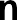 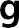 Les recommandations pour l’utilisation et la pose de FOAMGLAS® sont données à titre purement indicatif. En effet, elles se basent sur les expériences et connaissances techniques actuelles. Il ne pourra être reproché à Pittsburgh Corning France aucun dommage résultant d’erreurs ou d’omissions. Il appartient au poseur ou à l’acheteur de vérifier si les matériaux fournis conviennent aux applications et usages prévus.  De ce fait, notre responsabilité ne saurait être engagée au titre du contenu de cette fiche. La vente de nos produits est soumise à nos seules conditions générales de vente et n’est pas étendue au contenu de la présente fiche technique ou aux conseils donnés par notre service technique. Pittsburgh Corning France se réserve le droit d’apporter à la présente fiche toute modification technique appropriée sans préavis.Pittsburgh Corning France8 rue de la RenaissanceF-92160 Antony Tél : + 33 (0)1 58 35 17 90Fax : + 33 (0)1 58 35 17 91info@foamglas.fr www.foamglas.frLP-PDF-0714 B-PCF-fr-TDS-3.2.1